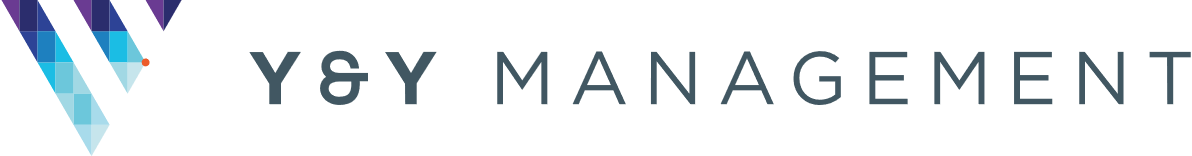 WEEKLY REPORT TO NOBEL HOUSEDate : Monday 10th May 2021Short summary from Aaron about what has happened this week, then report below:L5 Alarm System / Waking Watch
Four quotations were received and 4QM have asked us to appoint Raven Maintenance based on both their competitive price and the timescale for completion. The cheapest quote was rejected because they weren’t able to start the works until the end of July.We will therefore proceed to ask Raven Maintenance to start this piece of work today (Friday 7th May). The initial two weeks will be spent ordering equipment and liaising with residents to arrange access to residents’ homes and then a further four/five weeks is planned for the actual installation.Completion date is therefore 30th June 2021. Please note that this date is subject to being able to gain access to residents’ homes to carry out the work. It is very important that you make every effort to help with this access as any delays will cause extra costs to residents due to the need to continue running the waking watch until the fire alarm is fully commissioned.Note from the Nobel House Cladding Action Group: We heard recently from Teresa Craig in the MP's office that Mr Blunt has had an acknowledgement from the Minister of State for Housing regarding "Mr Blunt’s request for much needed support to the Waking Watch Relief Fund". Just need that acknowledgement to turn into an offer of funding now! and the Action Group is following up on this.News from CAPITAL4QM & Avon have signed contracts to formally appoint remedial works contractors, which are now with the contractors for signatureProgress with Application to the BSFMr Blunt MP is talking on our behalf to the BSF along with Capital who are also working to progress our application with the BSF. Update on NHBC ClaimNo further response yet from NHBC since 27th April, when they said then there is a backlog of claims and we should expect to hear back from them in 10 working days. Which should therefore be early w/c 10th May. If we haven’t heard by then we will chase NHBC  again Monday 10th May.Update on Hollybrook ClaimWe have heard nothing further since 27th April, we will chase again Friday  7th May. This is in addition to the NHBC to ensure that we exploring all options to recover the costs of the remedial work.ACTIONS for next weekPlease see above, but main actions being:liaison with residents about the alarm installation continuing to chase NHBC about our claim liaising with both Capital and Mr Blunt’s office with regard to the WWRF & BSF claim. 